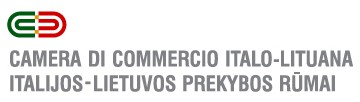 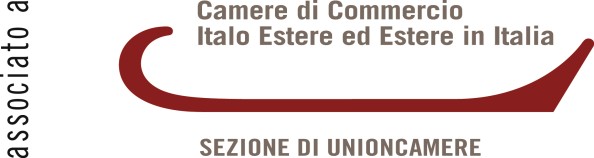 D O M A N D A  D' I S C R I Z I O N E  A	S O C I OChiediamo l'iscrizione quale socio sostenitore/ordinario della Camera di Commercio Italo – Lituana e ci impegniamo a versare la quota sociale nei termini previsti.Le coordinate IBAN: IT49Q 076010 32000 0000 9546351 presso BancoPosta.Dichiariamo di aver preso visione dello statuto della Camera e di accettarlo integralmente.Si autorizza al trattamento dei dati personali ai sensi del Decr. Lgs. n. 196/03…………………………	………………………………………………Data	Timbro / FirmaCamera di Commercio Italo - LituanaSede in Italia: Viale Giuseppe Mazzini, 6,  00195 Roma |  Sede in Lituania: J. Basanavičiaus g. 26, 03244 Vilnius | Tel. (IT) + 39 333 831 8313| Tel. (LT) + 370 672 52 292| info@ilcc.it | www.ilcc.it | C.F.: 97566200586 | P. IVA n. 12750561008Nome azienda …………………………………………………………………………………………………………Nome azienda …………………………………………………………………………………………………………Indirizzo: ……………………………………………..CAP / Città: ……………………………………………Telefono: ……………………………………………..Codice fiscale………..………………………………..E-mail: …………………………………………………Website: ……………………………………………….Nr. Partita IVA: ……………………………………….Interlocutore: ………………………………………….CategorieQuota annualeo	 Persone fisiche, Associazioni350,00 Euroo	Società con fatturato annuo fino a Euro 500.000,00400,00 Euroo	Enti, Consorzi600,00 Euroo	Società con fatturato annuo fino a Euro 5.000.000,00800,00 Euroo	Società con fatturato annuo superiore a Euro 5.000.000,001.200,00 Euroo	Socio sostenitoreda 500,00 Euro